الصياد والأسماك الأهداف: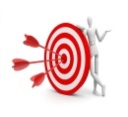 توطيد الروح الجماعية والأهداف المشتركة.بناء تكتل المجموعة.الفئة المستهدَفة:10-18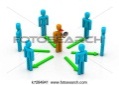 المدة الزمنية: 20 د 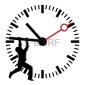 المواد اللازمة: طاقات جميلة 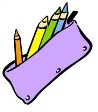 سير الفعالية: 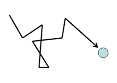 يقوم المرشد بتقسيم المجموعة الكبيرة الى مجموعتينمجموعة واحدة تكون بدورها الصياد.مجموعة الثانية هي الأسماك.تقوم المجموعة بالتشاور على أن تختار عدد من 1-10 (عد حتى الرقم من 1-10). مثال: اختاروا الرقم 5
يتم الاختيار بسرية تامة وممنوع على فرقة الأسماك أن تعلم بالرقم الذي قد اختاروه لإنهاء العد.بعد أن تختار فرقة الصياد الرقم يقومون بالوقوف بدائرة بحيث يتشابك أيديهم إلى اعلى كالجسر. كما هو موضح أدناه (بشكل الذي يسمح مرور أفراد المجموعة من والى الدائرة)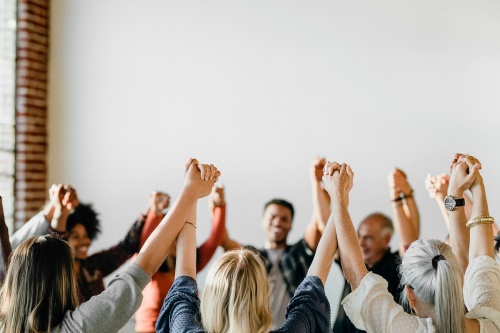 تقف فرقة الأسماك خارج فرقة الصيادون في البداية وعند بداية اللعبة عليهم أن يقوموا بالدخول والخروج من المجموعة بشكل مستمر ممنوع عليهم أن يبقوا خارج الدائرة لأكثر من ثانيتين, عليهم التنقل من والى الدائرة. في هذا الاثناء تقوم فرقة الصيادين بالعد حتى الرقم الذي قد اتفقوا عليه (مثال 5). عند الوصول الى الرقم 5 يغلقون أيديهم وينزلونها إلى الأسفل. من بقي داخل الدائرة يستبعد من اللعبة.-يمكن الاستمرار باللعبة حتى أن يتم بالإمساك بجميع الأسماك ومن بعدها تتبدل المجموعات- المجموعة التي كانت مجموعة الأسماك تصبح مجموعة الصياد والعكس صحيح.